Задача 3.1Задача посвящена анализу переходного процесса в цепи первого порядка, содержащей резисторы, конденсатор или индуктивность. В момент времени t = 0 происходит переключение ключа К, в результате чего в цепи возникает переходной процесс.1. Перерисуйте схему цепи (см. рис. 3.1) для Вашего варианта (таблица 1).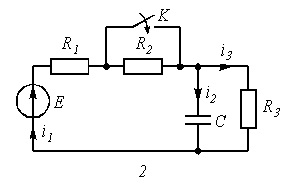 2. Выпишите числовые данные для Вашего варианта (таблица 2).3. Рассчитайте все токи и напряжение на С или L в три момента времени t:  , , ¥.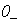 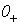 4. Рассчитайте классическим методом переходный процесс в виде , , . Проверьте правильность расчетов, выполненных в п. 4, путем сопоставления их с результатами расчетов в п. 3.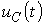 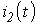 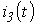 5. Постройте графики переходных токов и напряжения, рассчитанных в п. 4. Определите длительность переходного процесса, соответствующую переходу цепи в установившееся состояние с погрешностью 5%.6. Рассчитайте ток  операторным методом.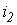 ВариантыС, нф или L, мГн , кОм , кОм , кОмЕ, В211012212